Неделя № 31, с 13.04-17.04.2020г. Тема: «Такие разные насекомые».Дата: пятница 17.04.2020г.Цель: Обогащать знания детей об многообразном мире насекомых. Научить детей различать насекомых по внешнему виду, особенностям жизнедеятельности, роли в природе. Показать детям взаимосвязь природных объектов: зависимость разных видов животных и растений  друг от друга.  Воспитывать любовь и бережное отношение ко всему живому. Вызвать у детей интерес и эмоционально-положительное отношение к насекомым.ОД. Физическое развитие.http://dou8.edu-nv.ru/svedeniya-ob-obrazovatelnoj-organizatsii/938-dokumenty/6328-stranichka-instruktora-po-sportu4.  Речь и речевое общение. «Пчёлки на разведке». Задачи: Уточнить и систематизировать имеющиеся представления о пчёлах, мёде, о пользе мёда, о вреде кондитерских сладостей. Развивать мыслительную и речевую деятельность детей. Расширить словарный запас детей новыми понятиями: пасека, пасечник, улей, соты. Воспитывать у детей любовь и бережное отношение к природе.   https://www.youtube.com/watch?v=ZaDbzWZTs1s 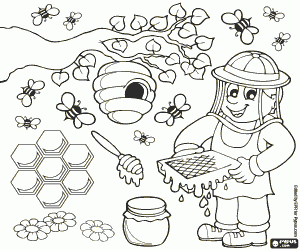 